GUÍA DE APRENDIZAJE N° 8LA CRISIS DEL SIGLO XIV Y EL FIN DE LA EDAD MEDIAINSTRUCCIONES GENERALES:Responde lo solicitado en el cuaderno personal de la asignatura CON LÁPIZ DE PASTA Y LETRA LEGIBLE, solo las respuestas, respetando la enumeración de esta guía. También se pueden redactar las respuestas en algún procesador de textos (como MS Word).Mantén el orden, limpieza y ortografía en el trabajo.Una vez finalizado el desarrollo de la guía, envía las respuestas al mail del profesor que aparece a continuación. Si se escribió en el cuaderno, se envían las fotografías de las respuestas. Si se escribió en el procesador de textos, se envía el archivo. Importante: En el asunto del correo, indicar nombre y curso.Una vez recepcionado y probado que el archivo no está dañado, el profesor acusará recibo del mismo, siendo su comprobante de entrega. Es responsabilidad del estudiante el correcto ingreso de la dirección electrónica y la carga del archivo.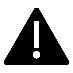 IMPORTANTE: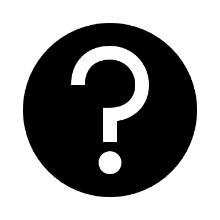 En caso de consultas, escribir al mail de tu profesor: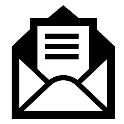 - Leonardo Allendes: leonardoallendes@maxsalas.cl - Rebeca Bustos: rebeca.bustos@maxsalas.cl- Fernando Herrera: fernandoherrera@maxsalas.cl - Victoria Herrera: victoria.herrera.quiroga@gmail.com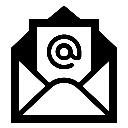 - Andrés Osorio: andres.osorio@maxsalas.cl- Viviana Quiero: vivianaquiero@maxsalas.cl- Juliet Turner: jccturner@gmail.com 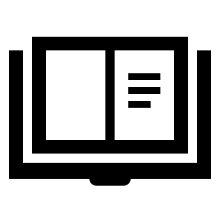 La crisis del siglo XIV y el fin de la Edad MediaACTIVIDAD:I.- A partir de la lectura de las páginas 172 y 173 del documento que se adjunta (extracto del Texto del Estudiante) titulado “La crisis del siglo XIV y el fin de la Edad Media”, responde las siguientes preguntas:1.- Define con tus palabras los siguientes conceptos:a) Hambruna	b) Epidemia	c) Virulencia	d) Disentería	2.- Clasifica las fuentes de las páginas 172 y 173. Luego, sintetiza la información que aportan para analizar la crisis medieval del siglo XIV. Sistematiza tu respuesta en una tabla resumen.3.- Explica brevemente referentes o ejemplos en nuestra vida actual de los siguientes elementos: cambio climático, epidemias, guerra.4.- ¿Qué tipo de fuentes te ha aportado mayor información para el estudio de la Edad Media? Ejemplifica con las fuentes que has revisado a través de la unidad.5.- ¿Con que tipo de fuente te resulta más fácil trabajar? ¿Por qué?6.- ¿Qué elementos de la crisis del siglo XIV mostrarías en el museo histórico temático? ¿En qué formato lo harías?A continuación, te invito a realizar el siguiente desafío donde podrás contrastar distintas visiones sobre la Edad Media. Para ello, lee los documentos de las páginas 174 y 175, responde las siguientes preguntas:1.- IDENTIFICAR EL TEMA:¿Qué están transmitiendo los documentos de estas páginas? ¿Cuál es su visión sobre la Edad Media?2.- DISTINGUIR LAS POSTURAS ENFRENTADAS:¿Cuáles de estas visiones se enfrentan? ¿Cuáles se complementan?3.- TOMAR POSTURA Y BUSCAR ARGUMENTOS:¿Qué visión de la Edad Media refleja mejor la época? ¿Cómo puedes saberlo? Explica.EVALÚO LO QUE HE APRENDIDODespués de haber desarrollado esta actividad, te invitamos a completar la siguiente tabla de autoevaluación. Marca con un ticket ()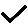 3: Logrado, 2: Parcialmente logrado, 1: Por lograr.*: Para este nivel debes haber logrado explicar al menos un indicador de cada categoría (Saber, Saber hacer y Saber ser).¿Qué contenido, habilidad o actitud creo que tengo más débil?, ¿cómo puedo reforzarlo?AsignaturaHistoria, geografía y ciencias socialesNIVEL8° Año BásicoUNIDADunidad 0: edad mediaOBJETIVO DE APRENDIZAJE O HABILIDADESAnalizar las transformaciones producidas en Europa a partir del siglo XII para reconocer el origen de elementos de continuidad que podemos apreciar en nuestra actual forma de vida, mediante procedimientos como opinar con fundamentos.TRANSFORMACIONES EN EUROPA DURANTE LA BAJA EDAD MEDIADESAFÍOHasta ahora, he logrado…123SaberExplicar la crisis del siglo XIV.SaberExplicar el fin de la Edad Media.Saber hacerAnalizar fuentes escritas para elaborar conclusiones sobre la temática abordada.Saber hacerAnalizar fuentes pictóricas y estadísticas, relacionándolas con el período estudiado.Saber serDesarrollar actitudes de responsabilidad frente al trabajo remoto en período de emergencia sanitaria.Nivel óptimo*Nivel medioNivel insuficienteTienes 4 o más indicadores logrados.Tienes 3 indicadores logrados o al menos 4 indicadores parcialmente logrados.Tienes 3 o más indicadores por lograr.